МБОУ гимназия №9РАБОЧАЯ ПРОГРАММАПО ВНЕУРОЧНОЙ ДЕЯТЕЛЬНОСТИ«Книга в моей жизни»5 класс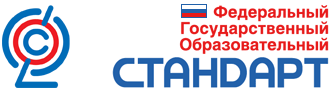                                                                                                                            Автор – составитель                                                                                                                            Дойбаа С.М.Кызыл – 2012Пояснительная записка.Цели и задачи:- расширение кругозора детей через чтение книг различных разнообразных  жанров  по содержанию и тематике;- обогащение нравственно–эстетического опыта ребенка;- формирование  активного читателя, владеющего прочными навыками чтения;- формирование  познавательного интереса и любви к чтению, развитие интереса к творчеству писателей;                                                   – осуществление нравственного, патриотического, эстетического воспитания школьников путем вовлечения их в разнообразные внеклассные мероприятия, связанные с приобщением к сокровищнице русского языка и литературы;
– развитие творческих способностей учащихся, удовлетворение их индивидуальных запросов, интересов, склонностей;
– активизация познавательной и мыслительной деятельности учащихся. 
– воспитание толерантности, уважительного отношения друг к другу, умение общаться в коллективе, культура общения.Одним из главных изобретений человечества является книга. Ни для кого не секрет, что сегодня все больше детей вырастает, так и не полюбив книгу. Чаще всего дети читают хрестоматии, комиксы, журналы для наклеек, смотрят видеофильмы, кино, играют в компьютерные игры, а художественная книга остается для них не реализованным источником знаний. Усилить воздействие книги как средства познания окружающего мира, источника знаний и эмоциональных впечатлений, развивать познавательный интерес школьников – задача уроков классного, а особенно внеклассного чтения. Эти уроки способствуют развитию личности ребенка. Они помогают ориентироваться в мире детских книг.Внеурочная воспитательная работа обладает некоторыми преимуществами по сравнению с учебной, так как,  организуется на добровольных началах и имеет большие возможности для организации различных видов деятельности, позволяя использовать  в оптимальном сочетании традиционные и инновационные формы и методы работы.Данная программа предназначена для учащихся 5 классов.Новизна программы по  внеклассной деятельности «Книга в моей жизни» состоит в решении проблемы организации внеурочного чтения. Она составлена с учетом интересов детей к произведениям, которые входят в сокровищницу  детской литературы и литературы для детей и обеспечивает чтение произведений различных по содержанию и тематике.  Она построена таким образом, чтобы  в процессе воспитания и  привития интереса к чтению осуществлялось комплексное воздействие на интеллектуальную, эмоциональную и волевую сферы ребенка. Занятия с детьми целесообразно проводить один раз в неделю. Каждое занятие  включает работу по формированию читательских умений и расширению читательского кругозора ребенка.  Кроме того, у детей формируется нравственные знания и чувства: любовь, сопереживание, жалость и др. Быстрая утомляемость  школьников – характерная особенность данного возраста. Этим обуславливается необходимость использования на занятиях стихов, песен, загадок игровых моментов. Это снимает эмоциональное и физическое напряжение, повышает интерес к изучаемому материалу. Для того чтобы занятия были интересны и не утомляли детей, предусмотрены разные виды деятельности: игровая, творческая, исследовательская, проектная. Активизации деятельности  школьников способствует разнообразие форм и методов работы: коллективные творческие дела, выставки, конкурсы, викторины, праздники, устные журналы, встречи с интересными людьми. Успех работы по данной программе в значительной степени зависит от умелого использования средств воздействия на эмоциональную сферу школьников произведений классиков русской и зарубежной литературы, гениальных творений композиторов и живописцев. Эмоциональная привлекательность, пленительность, четкость, красочность, эстетичность – вот необходимые условия проведения занятий с  школьниками. Усвоение систематического, точно очерченного программой круга знаний, умений и навыков, необходимых учащимися 5 классов для проявления читательской самостоятельности, а также формирования мотивов обращения к детским книгам и потребности в самостоятельном чтении предполагают наличие в распоряжении учителя специального учебного материала.Отбор детской литературы для чтения и форм проведения мероприятий производился по следующим критериям:- все литературные произведения должны отвечать программным требованиям уроков литературы для детей данного  возраста;- все используемые произведения изучались на уроках литературы, внеклассного чтения и  в процессе организации самостоятельного чтения;- мероприятие должно вызывать положительный эмоциональный настрой и проводиться в интересной для учащихся форме;- к данному мероприятию готовится заранее не только учитель, но и учащиеся, а иногда и родители;Прогнозируемый результат реализации программы.Проявление интереса к книге, расширение читательского кругозора.Умение работать с книгой.Умение работать с текстом.Заинтересованность и активное участие родителей по развитию познавательных  способностей у своих детей.                                  Диагностические средства.Эффективность реализации программы отслеживается по результатам следующих показателей:1. Проверка техники чтения.2. Проверка читательского кругозора.3. Анкетирование по выявлению мотивации чтения. Анкета  «Читательская активность учащихся»Цель: выявление читательской активности у детей, а также направленности читательского интереса.1. Любишь ли ты читать? -да--нет-2. Почему ты любишь читать? -можно многое узнать -интересно 3.Посещаешь ли ты библиотеку?-да-нет-4. Что ты любишь читать? -стихи-сказки -смешные рассказы -рассказы о животных 5.Что любишь больше всего?-читать сам-слушать чтение взрослых 6. Читают ли в вашей семье книги вслух? -читают -не читают 7. Как ведут себя родители во время твоего чтения?-хвалят-ругают, сердятся8. Можешь ли ты назвать книгу, которую недавно прочитал? -могу-не могуПроверка читательских умений в 5 классе.В работе с книгой закрепляются и совершенствуются следующие читательские умения :-	выбирать новую книгу для самостоятельного чтения;_ определять и сопоставлять содержание книги после рассматривания и после чтения;-устанавливать тему и жанр просмотренной книги;-называть тип книги, ее особенности и способ прочтения (в целом, по частям,выборочно);-ставить перед собой цель чтения книги.-давать оценку собственному навыку чтения (самоанализ).Проверка читательского кругозора.Читательский кругозор пятиклассника учитель может проверить с помощью следующих вопросов и заданий:Какие виды книжных изданий для детей вы знаете? (Литературно-художественное издание, научно-познавательные и справочные книги, энциклопедии, избранное, книги-произведения,  книги-сборники, собрание сочинений классика литературы.)Перечислите все известные вам жанры литературы и устного народного творчества. Приведите примеры. (Рассказы, повести, романы, сказки авторские и народные, былины, очерки, статьи, стихотворения, пословицы, поговорки, песенки-потешки, колыбельные, небылицы, загадки, скороговорки.)3.	Прочитайте наизусть отрывок из понравившегося вам прозаического произведения.Прочитайте наизусть понравившееся вам стихотворное произведение. (Следует отметить выбор ребенком текста: созданного специально для детей: Барто, Михалков, Чуковский, Маршак, Берестов, Токмакова и др. - или общей литературы: Пушкин, Тютчев, Фет, Бунин и др.)Какие книги вы читали в последнее время? Разделите эти книги на 2 группы: выбранные по совету других и выбранные самостоятельно.Назовите, какие вы знаете темы детского чтения. (Основные программные темы: о детстве, о природе, о родине, о других странах, о чудесах и волшебстве, о приключениях и путешествии, о труде, об известных людях, о мире человеческих отношений, о мире знаний, о мире прекрасного, о школьной жизни, о народной мудрости.)Назовите фамилии поэтов, прозаиков, сказочников.Чем отличается литература от других видов искусств? (Художественное произведение -это условный вымышленный мир, картина реальной или фантастической жизни. Главными в книгах являются герои, образы. Через них и события авторы передают читателям накопленный веками человеческий опыт, знания. Произведение всегда несет читателю какую-то поучительную мысль, передает чувства, настроение, отношение автора к миру. В художественных текстах слова употребляются в переносном значении. Тексты - это чужая речь, прозаическая и стихотворная. Произведения бывают на определенную тему и имеют жанр. Чтение литературы развивает человека, обогащает его жизнь.)Проверка техники чтения проводится в соответствии с программой по предмету на уроках чтения.     «Рассмотрено»                                                        «Согласовано»                                                 «Утверждаю»  Руководитель ШМО                                         Заместитель директора                                         Директор  МБОУ Донгак Чечек Дартан-ооловна                        по УВР МБОУ гимназии №9                         гимназии №9 г. КызылаПротокол № от                                               Тартан-оол Долаана Витальевна                Салчак Долаана  Орлан-ооловна     ___________________________                   _____________________________             ____________________________                                                           Календарно-тематическое планированиепо внеурочной деятельности«Книга в моей жизни»в 5 классес родным (нерусским) языком обученияКалендарно – тематическое планированиеКалендарно – тематическое планированиеИспользуемая  литература.Воспитание детей в школе: Новые подходы и новые технологии. -  Под ред. Н.Е. Щурковой. - М.: Новая школа, 1998Агапова И., Давыдова М. Литературные игры для детей. – «Лада», Москва, 2006ВолинаВ.В. Учимся играя. – М.: Новая школа, 1994Вербицкая М. В., Волошина О. И. Тесты. Чтение в начальной школе. – Москва, Дрофа, 1999Гостимская Е.С., Мишина М. И. Внеклассное чтение. – Москва, «5 за знания», 2006Ксензова Г.Ю. Педагогические алгоритмы анализа воспитательного мероприятия. – Калинин, 1988Ксензова Г.Ю. Внеурочное воспитание в развивающейся школе. – Тверь, 2005Оморокова М.И. Совершенствование чтения младших школьников. – Москва, 2001 Перова Г.М. Проверочные работы по чтению в начальных классах. – М.: АРКТИ – 2006Ожегов СИ. Словарь русского языка / Под ред. чл. - корр. АН СССР Н.Ю. Шведовой. - М.: Русский язык, 1987.Светловская Н.Н. Методика внеклассного чтения. – М.: Педагогика, 1980Светловская Н.Н. Самостоятельное чтение. – М.: Педагогика, 1980Сухин И.Г. Занимательные литературные кроссворд-тесты. – Ярославль, «Академия развития», 2006Синицына Е. Умные слова. Из серии «Через игру – к совершенству». Популярное пособие для родителей, гувернеров и воспитателей. – «Лист», Москва, 1997Внеклассные мероприятия в начальной школе. - Под. ред. Мартыновой Я.Ю., Волгоград: Учитель, 2007Праздник  - ожидаемое чудо! Внеклассные мероприятия(спектакли, утренники, юморины, викторины). – Составитель: Жиренко О.Е., Москва: «ВАКО», 2006Щуркова Н.Е. Собрание пестрых дел. – М.: 1994Яценко И. Ф. Поурочные разработки по внеклассному чтению.- Москва, «ВАКО», 2006.                                  Литература для учителя.Ожегов СИ. Словарь русского языка. / Под ред. чл. - корр. АН СССР Н.Ю. Шведовой. - М.: Русский язык, 1987.Писатели нашего детства: 100 имен. Биогр. слов, ч.1.— М.: Либерия, 1999.Русские писатели. Биогр. слов. В 2-х   ч. / Ред. - сост. П.А. Николаев. - М.: Просвещение, 1990.Русские писатели XX в. Биогр. слов. / Сост. и глав. ред. П.А. Николаев. — М.: Научное изд. «Большая РоссийскаяЭнциклопедия», «Рандеву АМ», 2000.Светловская Н.Н. Методика внеклассного чтения. – М.: Педагогика, 1980Светловская Н.Н. Самостоятельное чтение. – М.: Педагогика, 1980Сухин И.Г. Занимательные литературные кроссворд-тесты. – Ярославль, «Академия развития», 2006Синицына Е. Умные слова. Из серии «Через игру – к совершенству». Популярное пособие для родителей, гувернеров и воспитателей. – «Лист», Москва, 1997Внеклассные мероприятия в начальной школе. - Под. ред. Мартыновой Я.Ю., Волгоград: Учитель, 2007Праздник  - ожидаемое чудо! Внеклассные мероприятия (спектакли, утренники, юморины, викторины). – Составитель: Жиренко О.Е., Москва: «ВАКО», 2006Щуркова Н.Е. Собрание пестрых дел. – М.: 1994Яценко И. Ф. Поурочные разработки по внеклассному чтению.- Москва, «ВАКО», 2006Литература для учащихся.Азбука в загадках:  книжка-раскраска – М.: ООО «Канц-Эксмо»; Наталис, 2004. Праздник букваря: стихотворения и рассказы /Предисл. А. Усачева. – М.: ООО «Издательство Артель». -2004Сапгир Г.В. Азбука в считалках и скороговорках. – М.: Планета детства. – 2001Как звучат слова: развивающая раскраска. ОАО «Радуга». – Киров. -2003Синицына  Е.И. Сказки для игры и развития. – М.: Лист Нью: Вече: КАРО. 2002Дитрих А.К. Почемучка: Детское справочное бюро: для совместного чтения родителей с детьми – М.: ООО «Издательство Астрель»: - 2002Сухих И. Г. Литературные викторины для маленьких читателей. – М.: Айрис – Пресс: Рольф.» 2001Цыбульник В.И. Золотой карнавал сказок – М.: ООО «Издательство АСТ» Донецк: Сталкер. 2001Волшебный ручеек: хрестоматия для учащихся 1-4 классов. /Сост.Н. В. Смолякова. – М.: ЗАО «БАО – ПРЕСС». 2002Времена года: Стихи. /Сост. Т. Носенко. – М. ООО «АСТ-ПРЕСС КНИНГА» 2003Песенка друзей: Хрестоматия для детей от 5 до 8 лет. /Сост. Е. Кожедуб. – М.: ОЛМА – ПРЕСС Эклибрис, 2002Сказки, песни, загадки, стихотворения /С. Маршак. – М.: Детская литература , 1984Русские народные сказки. /Сост. В.П. Аникин. – М.: Просвещение, 1992Светлый мир. Произведения русских писателей. / Сост. Е.А. Копытова. Ижевск. 1998               «УМНИКИ И УМНИЦЫ» (ПО ТВОРЧЕСТВУ А.С. ПУШКИНА)ПЕРВЫЙ ВАГОНВопросы для розыгрыша дорожек. 1. Назовите первое появившееся   в печати стихотворение А.С.Пушкина. Где оно было напечатано? Сколько лет было поэту в то время?				( «К другу стихотворцу». В журнале «Вестник Европы». 15 лет)2. Кому адресовано письмо А.С.Пушкина, в котором есть строки: «… Михайловское душно для меня. Если бы царь меня до излечения отпустил за границу, то это было бы благодеяние, за которое я бы вечно был ему и друзьям моим благодарен».(Прошение царю Александр Сергеевич решил передать через своего старшего друга, покровителя и наставника, поэта В.А. Жуковского. Эти строки из сопроводительного письма, адресованного Василию Андреевичу. А.С.Пушкин просил Александра I разрешить ему выехать на лечение в Европу.)3.В одном из писем А.С.Пушкин писал: «Не проявляй услужливости и обуздывай сердечное расположение, если оно будет тобой овладевать; люди этого не понимают и охотно принимают за угодливость, ибо всегда рады судить о других по себе». Кому адресовано это письмо?   (Осенью 1822 г. В одном из писем поэт изложил 17-летнему брату Льву, вступающему в самостоятельную жизнь, свод правил, выработанных на основании личного опыта. Это один из пунктов свода.)    				ЗЕЛЕНАЯ ДОРОЖКАВопросы и задания.Вы делали «змея из географической карты». Представьтесь, кто Вы?(Петр Гринев. Повесть «Капитанская дочка»)В записке, полученной Вами, были следующие строки: «Любезный Петр Андреевич,пожалуйста, пришли мне с моим мальчиком сто рублей, которые ты мне вчера проиграл. Мне крайняя нужда в деньгах.                                                                 Готовый ко услугам…»Кто же этот человек, «готовый ко услугам»? И что за необходимость отдавать свои деньги?	(Это Иван Зурин, которому я проиграл сто рублей в биллиард.)Этот человек сыграл большую роль в Вашей судьбе. А давайте вспомним первую встречу сним. Ведь  это Ваши мысли: «Наружность его показалась мне замечательна: он был лет сорока, росту среднего, худощав и широкоплеч. В черной бороде его показывалась проседь; живые  большие глаза так и бегали. Лицо его имело выражение довольно приятное, но плутовское. Волоса были обстрижены в кружок; на нем был оборванный армяк и татарские шаровары». Кто это?                                                                                    (Емельян Пугачев)После неприятного «общения» со Швабриным Вы тотчас отправились к ИвануИгнатьевичу и застали его с иголкою в руках. Чем он занимался?                   (По препоручению комендантши он нанизывал грибы для сушения на зиму.)                                         ЖЕЛТАЯ ДОРОЖКАВопросы и задания.А.С.Пушкин пишет о Вас:Весь день ходил пешком,А спал на пристани; питалсяВ окошко поданным куском…И так он свой несчастный векВлачил, ни зверь, ни человек…	Вы узнали себя? Представьтесь, пожалуйста.   (Евгений, поэма «Медный всадник»)О каком происшествии, основанном на истине, пишет поэт в «Медном всаднике»?(Наводнение в Петрограде. Подробности заимствованы А.С.Пушкиным из тогдашних журналов.)А не знаете ли Вы, кого из героев крупного поэтического произведения А.С.Пушкин назвалтак же, как и Вас? (Евгений Онегин, герой романа в стихах  «Евгений Онегин» )            КРАСНАЯ ДОРОЖКА      Вопросы и задания.      1.  Вы получили письмо от А.С.Пушкина с просьбой о разрешении, ввиду стесненного материального положения, уехать на три-четыре года в деревню. (1 июня, 1835 год)Представьтесь, кто Вы,  и удовлетворили ли просьбу поэта?	(Я, Бенкендорф Александр Христофорович, отказал Пушкину в просьбе.)      2.  Вы подали Николаю I совет держать Пушкина на глазах правительства с тем, чтобы посте-пенно «приручить» его перо. Вспомните, как прозвучал ваш совет?  («…Он все-таки порядочный шалопай, но если удастся направить его перо и его речи, то  это будет выгодно.»				ВТОРОЙ АГОНВопросы для розыгрыша дорожек.В семействе Пушкина этот человек исполнял функции и детского врача, и гинеколога, итерапевта. И как это ни горько, ему же досталось вскрывать тело Пушкина. Хотя протокол о вскрытии оформлен Далем, надо полагать, что производил исследование именно он, дипломированный судебно-медицинский эксперт. Кто он? (Спасский Иван Тимофеевич)       2.   Кто и кому адресовал следующие строки: «… В одну минуту погибла сильная, крепкая жизнь, полная гения,  светлая надеждами… Не говорю о тебе... не говорю об нас, горюющих друзьях его. Россия лишилась своего любимого национального поэта…» (Письмо В.А.Жуковского адресовано Сергею Львовичу Пушкину .Он обращается к Сергею Львовичу «бедный дряхлый отец»)3.  В связи с чем и когда Жуковский подарил Пушкину свой портрет с надписью? Каково  содержание надписи? (В 1820 г., когда была напечатана поэма «Руслан и Людмила», Жуковский подарил Пушкину свой портрет с надписью «Победителю – ученику от побежденного учителя».)			          ЗЕЛЕНАЯ ДОРОЖКАВопросы и задания.Кого Пушкин имеет в виду, восклицая: «Друзья мои,  прекрасен наш союз!          Он как душа неразделим и вечен-          Неколебим, свободен и беспечен,          Срастался  он под сенью дружных муз»?(Пушкин имеет в виду бывших лицеистов; стихотворение «19 октября»)Вы были среди участников восстания гвардейских полков в Петербурге на Сенатскойплощади. Вместе с Вами Одоевский в 1824-1825 гг. издавал альманах «Мнемозина». Представь-тесь, пожалуйста, кто Вы?       (Вильгельм Кюхельбекер)В 1817 г. Пушкин посвятил Вам задушевное стихотворение, в котором  есть строки:Прости! Где б ни был я: в огне ли смертной битвы,	 При мирных ли брегах родимого ручья,	 Святому братству верен я…  	Как называется это стихотворение? ("Разлука".)     4.  14 октября . по дороге из Михайловского в Петербург на станции Залазы произошла неожиданная встреча с Пушкиным. Что Вы там делали? (Меня переводили из Шлиссельбургской крепости в Динабургскую (в Двинске).)               ЖЕЛТАЯ ДОРОЖКАВопросы и задания.    1.  "Mой первый друг, мой друг бесценный!"           Вам послал это стихотворение А.С.Пушкин.           Кто Вы, его адресат? Представьтесъ, пожалуйста.(Пущин  Иван Иванович, лицейский товарищ поэта)    2.Где  и когда Вы познакомились с Пушкиным?(1811г.,12 августа. Вступительный экзамен в Лицее. Знакомство и начало  дружбы.)    З.  Вы привезли Пушкину в Михайловское рукописный список пьесы, которая произвела   на поэта большое впечатление. Что это за пьеса и кто его  автор? ("Горе от ума", А.С.Грибоедов)              КРАСНАЯ ДОРОЖКА Вопросы и задания.Вам посвятил стихотворение А.С.Пушкин. Оно начинается словами 	"Я помню чудное мгновенье..." Представьтесь, пожалуйста»(Керн Анна Петровна, во втором браке Маркова-Виноградская)     2.   Кто из русских композиторов написал музыку на слова этого стихотворения? Кому компо-зитор посвятил свою музыку? (М.И.Глинка посвятил музыку моей дочери - Екатерине.)				       ТРЕТИЙ АГОНВопросы для розыгрыша дорожек.     1.   Кому принадлежат строки: "Тебя, как первую любовь, 					России сердце не забудет " .(Ф.И. Тютчеву)     2.  "Пушкин громаден, плодотворен, силен, богат. Он для русского искусства то же, что Ломоносов  для русского просвещения". Назовите автора этих строк.  (И.А.Гончаров)     3.   "Это надежда нашей словесности... Нам всем надобно соединитъся, чтобы помочь вырасти этому будущему гиганту, который всех нас перерастет". Кто не сомневался в будущем  Пушкина?(В.А.Жуковский)                   ЗЕЛЕНАЯ ДОРОЖКА Вопросы и задания.     1.  Ваши приметы, "составленные по сказкам бывших  дворовых людей.          От роду 23 года, роста середнего, лицом чист, бороду бреет, глаза имеет карие, волосы русые, нос прямой. Приметы особые: таковых не оказалось". Кто Вы? Представьтесь, пожалуйста.                       (Владимир Дубровский  из повести "Дубровский")     2.  Где Вы воспитывались? (Воспитывался я в Кадетском корпусе и выпущен был корнетом в гвардию.)     3.  Как же Вам удалось уговорить учителя-француза, выписанного Троекуровым, вернуться на свою Родину? (Я предложил эму вместо 3000р. в год, предложенных Троекуровым,  «10000 чистыми деньгами с тем, чтоб сей же час» он отправился обратно в Париж.)     4.  Кому адресованы Ваши слова: "Если когда-нибудь несчастие вас постигнет и вы ни от кого не будете ждать ни помощи,  ни покровительства,  в таком случае обещаетесь ли вы прибегнуть ко мне, требовать от меня всего для вашего спасения?" ( Маше Троекуровой)ЖЕЛТАЯ ДОРОЖКАВопросы и задания.     1.   Воротынский говорит о Вас:"... он умел и страхом, и любовью, И славою народ очаровать". Кто Вы?     ( Борис Годунов из одноименной трагедии А.С.Пушкина.)     2.   Кому Вы говорили: "Наука сокращает нам опыты быстротекущей жизни"?          (Моему сыну Федору)3.   Кому из героев трагедии принадлежат следующие олова:"Борис, Борис! все пред тобой трепещет, Никто тебе не смеет и напомнить    О жребии несчастного младенца,- А между тем отшельник в темной келье Здесь на тебя донос ужасный пишет:  И не уйдешь ты от суда мирского,  Как не уйдешь от божьего суда."            (Григорию)                    КРАСНАЯ  ДОРОЖКАВопросы и задания.      1.  Кто   Вы    "... крикун надменный,                              В пирах никем не побежденный,       Но воин скромный средь мечей" ? (Фарлаф  из поэмы "Руслан и Людмила")       2. Уж не Вы ли "...Со страха скорчасъ, обмиралИ, верной смерти ожидая,Коня еще быстрее гнал.Так точно заяц торопливый, Прижавши уши боязливо,По кочкам, полем, сквозь лесаСкачками мчится ото пса"?.От кого Вы убегали?   (Убегаю от Рогдая)      ФИНАЛ Задание агонистам для разыгрывания дорожек.Назовите известные Вам кинофильмы,  созданные по мотивам  произведений А,С. Пушкина.                        (Так разыгрываются дорожки) ("Алеко"-по поэме "Цыганы","Дубровский","Руслан и Людмила", "Капитанская  дочка"    " Путешествие в Арзрум",   " Евгений Онегин " и др./      ЗЕЛЕНАЯ ДОРОЖКАВопросы и задания.        1. О Вас Пушкин говорит: "Он по-французски совершенно 				      Мог изъясняться и писал;      				      Легко мазурку танцевал      И кланялся непринужденно..."             Представьтесь, пожалуйста.(Евгений Онегин из одноименного романа в стихах)        2.   "Они   сошлись..."               Продолжите строки, характеризующие Вас и человека, с которым Вы стали "От делать нечего друзья".  Кто он?(… Волна и камень,Стихи  и проза, лед и пламеньНе столь различны меж собой."  Владимир Ленский)       3.  Кого и почему обидели Ваши слова:                        "Точь-в-точь в Вандиковой Мадонне: Кругла, красна лицом она, Как эта глупая луна На этом глупом небосклоне".           О ком Вы так нелестно отозвались?(Обидел Владимира Ленского, влюбленного в Ольгу, о которой я так   некрасиво высказался.)      4.  Кто Вы  " ...по мненью многих                          (Судей решительных и строгих)?              ("Ученый малый, но педант,              Имел...счастливый талант               Без принужденья в разговоре               Коснуться до всего слегка...")                  ЖЕЛТАЯ ДОРОЖКА Вопросы и задания.         1.  "Впервые именем таким              Страницы нежные романа              Мы своевольно освятим,               И   что ж? оно приятно, звучно…" Так как же Вас зовут? Представьтесь, пожалуйста. (Татьяна. Роман в стихах "Евгений Онегин".)         2.  Почему же  "в    семье    своей родной"  Вы казались "девочкой чужой"?                       (Я "...ласкаться не умела К отцу, ни к матери своей; Дитя сама, в толпе детей Играть и  прыгать не хотелаИ часто целый день однаСидела молча у окна."         3.   И все-таки, почему  Вы не ответили на чувства человека, которого, как Вы сами      признались, любите?  ("Но я другому отдана; Я буду век ему верна".)КРАСНАЯ ДОРОЖКА 	Вопросы и задания.         1.  Вы "скрытен и честолюбив", имели "сильные страсти и огненное воображение, но   твердость спасла"  Вас "от обыкновенных заблуждений молодости... Будучи в душе игрок, никогда не брали в руки карты"» Кто Вы, представьтесь, пожалуйста. (Германн из повести"Пиковая дама".)         2.  Сидя в 17-м нумере Обуховской больницы, Вы не отвечаете ни на какие вопросы, а  только бормочете необыкновенно скоро…                       ( "Тройка, семерка, туз!  Тройка, семерка, дама!.. ")Зачем нужны книгиЕще в школе нас учат находить множество ответов на вопрос: «Зачем нужны книги?». Ведь именно книги испокон веков считаются источником знаний и мудрости, которые передаются из поколения в поколения.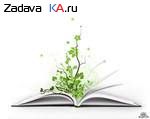 Если бы человек оставлял вопрос «Зачем нужны книги?» не разрешенным, Тогда он бы очень много потерял в своей жизни. Такому человеку не была бы знакома история всего человечества, проблемы и события из жизни наших праотцев, на горьком опыте которых мы сегодня способны избежать роковых ошибок. Такой вопрос, как «Зачем нужны книги?» Может позволить задать себе человек, который ни разу в жизни не был молчаливым свидетелем перипетий средневековья, умопомрачительных любовных историй эпохи романтизма, открытий науки и техники современного общества.Ведь каждая книга по своей сути есть отдельным миром, погрузившись в который, человек просто не сможет даже подумать «Зачем нужны книги?», Поскольку именно они (книги) и этот мир (от имени автора) научат его быть благоразумным и не задавать подобных вопросов ни себе, ни окружающим. А если же все-таки вы смогли расстроить своих современником подобным вопросом «Зачем нужны книги?», Значит им следует немедленно увести вас в мир грез, фантазий, приключений и погонь, военных и любовных баталий, в котором люди будут плакать и смеяться, рождаться и умирать, учиться и учить, а все ради того, чтобы вы больше никогда не смогли задаться вопросом: «Зачем нужны книги?».Зачем нужны книги в наше время?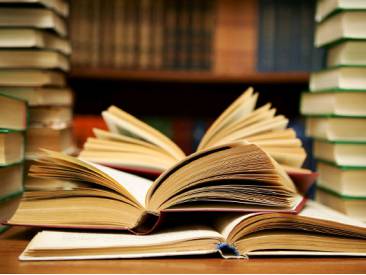 А нужны  ли книги в век высоких технологий и невиданного ранее ритма жизни? Нам не хватает времени на освоение вновь появляющейся информации, мы многое делаем второпях, не думая о последствиях. Лишь бы успеть, не опоздать, не пропустить… А книги? Разве они не тормозят наш скоростной бег? Кто будет сегодня сидеть над толстым фолиантом, если можно бросить взгляд на несколько интернетовских страничек по той же теме? Проглядел – и забыл. Скользнул глазами и… все понял. Или нет? Или не все? Ведь скользят-то только по поверхности. Не углубляясь. Не заглядывая в суть вещей. Не утруждаясь. Не развиваясь.Зачем нужно читать книги?Человек перестанет быть Человеком, когда утратит способность мыслить, сопереживать, творить, фантазировать, совершенствоваться. Именно этому мы учимся у книг. Мы погружаемся в мир литературы, которая учит нас объяснять себя другим, расширяет наш словарный запас, обогащает чувства, знакомит с неизвестными культурами и народами, наконец, скрашивает одиночество, помогает побороть печаль или депрессию. Читая, мы начинаем разбираться в вопросах добра и зла, отличать правду от лжи, ценить дружбу, сдерживать негативные эмоции. А ведь все это невозможно постигать второпях, по «верхушкам», мимолетом. Когда-то необходимо останавливаться, чтобы оглянуться, подытожить сделанное, что-то лучше понять, о чем-то, по-настоящему, задуматься. Мы обращаемся к учебникам и художественной литературе, к публицистике и научным трудам, к фантастике и поэзии – чтобы расширить границы своего мира, и каждый раз отвечать все на новые вопросы, чтобы иметь право на ошибку, но и чтобы научиться исправлять промахи.Зачем нужны книги? СочинениеБегло просмотренная телепередача или статья, «прощелкнутая» за несколько минут мышкой на мониторе, не научат толково выражать мысли, передавать свои идеи, не снабдят логикой и умением доказывать собственную правоту. Даже написать маленькое школьное сочинение на 10 предложений не выйдет, если нет багажа прочитанных книг.Зачем нужно беречь книгу?Человечество создало гигантские библиотеки, накопило бесценный груз знаний, опыта, мудрости. В любом обществе, в любой стране принято бережно относиться к книгам, сохранять их, заботиться о них. Почему?Прежде всего, создание книги – большой труд. Аккуратно обращаясь с книгой, мы проявляем уважение к автору и всем, кто помогал ему в работе.Чем сохраннее книга, тем большее число людей сможет ее прочесть. Книгой можно поделиться, ее можно подарить или обменять, получив возможность прочесть еще одну, потом еще и еще.Каждое время создавало свои книги, они передавали знания, обретенные когда-то и развивающиеся из поколенья в поколенье.Отношение к книге и сегодня говорит нам о культуре человека, его воспитании и развитии.Зачем нужна электронная книга?Наша жизнь немыслима без книг, они нужны нам в любую минуту, для решения множества задач. Но прогресс не остановим, изменилась и книга, уступая современным требованиям.Преимущества электронной книги:Компактность. Маленький размер и вес удобны в любом путешествии.Ее трудно испачкать или порвать, чего не скажешь про бумажную версию.Вместительность от 2 до 4 Gb, так что с собой - целая маленькая библиотека.Экран с технологией электронных чернил E Ink не утомляет глаза и экономит энергию батареи, которая может продержаться больше недели.Электронная книга – специальное устройство для чтения, удобный аналог бумажной книги.КНИЖНАЯ ВИКТОРИНА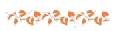 * Как называлась знаменитая библиотека древнего мира, ставшая одним из семи чудес света?
(Александрийская библиотека.)
* Какую библиотеку возглавлял древнегреческий поэт Каллимах (310-238 гг. до н.э.)?
(Знаменитую Александрийскую библиотеку. Он проделал титаническую работу, составив каталог её книг, который занял целых 120 томов.)
* Известно, что такие крупнейшие библиотеки древности, как Александрийская и Пергамская, были уничтожены огнём. Библиотека ассирийского царя Ашшурбанипала во время осады мидийскими кочевниками города Ниневия тоже попала в пожар, но сохранилась. Почему?
(Она состояла из глиняных дощечек.)
* После появления христианства для библиомантии использовали Библию, до неё – «Энеиду» Вергилия, а ещё раньше – книги Гомера. Что такое «библиомантия»?
(Гадание по книге.)
* Как называлась древнерусская «энциклопедия», в которой можно было прочесть обо всём, кроме имён её авторов?
(Азбуковник – русский рукописный толковый словарь или справочник 13-18 вв. со словами и терминами, размещёнными в алфавитном порядке.)

* С ударением на первом слоге – это древнерусский сборник кратких житий, поучений и назидательных рассказов, расположенных в порядке годичных праздников, по дням богослужений. С ударением на втором слоге – это вступительная часть литературного произведения. Что это?
(Пролог – пролог.)
* Всю жизнь Пётр I собирал книги – был библиофилом. Основой какого книжного собрания стала его библиотека?
(Его библиотека стала основой книжного собрания Академии наук.)
* Указ об учреждении этой должности для своего книжного собрания первой из российских монархов подписала Екатерина Великая. Какой именно?
(Библиотекарь.)* По высочайшему повелению какой царской особы 16 мая 1795 года была основана публичная библиотека в Санкт-Петербурге?
(Екатерины II. Для библиотеки построили специальное здание, в котором она находится и сегодня.)
* Прообразом Митрофанушки в «Недоросле» Фонвизину послужил президент Академии художеств и директор Публичной библиотеки Санкт-Петербурга А.Н. Оленин. Как объяснить, что прообразом этакого бездельника Фонвизину послужил образованнейший человек своего времени?
(Митрофанушкой Оленин был в молодости. Но, узнав себя на сцене, 18-летний Оленин засел за учёбу. Вот вам яркий пример волшебной силы искусства.)
* Как раньше называлась самая большая в России Российская государственная библиотека, расположенная в Москве?
(Библиотекой имени Ленина, а ещё раньше – Румянцевской. Библиотеку граф Н.П. Румянцев, о котором Наполеон отзывался как о самом образованном в истории дипломате, создал на собственные средства, а затем передал в дар своему народу.)
* Пушкин-лицеист писал: «Певцы торжественны, прозаики шутливы в порядке стали тут». О чем он так писал? 
(О книжных полках библиотеки.)
*
Скажи, не стыдно ли, что на Святой Руси
Благодаря тебе не видим книг доселе?
К представителю какой профессии обращался А.С. Пушкин в этих строках?
(К цензору.)
* Где в Санкт-Петербурге можно прочитать пушкинские строки в каменной книге?
(На Васильевском острове, на набережной Невы возле университета, против входа в старинное здание филологического факультета. Огромная раскрытая книга из гранита размером 365 на 240 см, символ просвещения и знания, учительства и ученичества. На её развороте пушкинские строки, начиная с признания: «Люблю тебя, Петра творенье...» и кончая торжественным пожеланием-заклинанием: «Красуйся, град Петров, и стой неколебимо, как Россия!» Памятник называется «Послание через века», его автор – петербургский скульптор и художник-график Эвелина Соловьёва. Торжественное открытие и освящение памятника на Университетской набережной состоялось в 2002 году.)
* Это советское географическое издание весит более 7 кг и содержит 280 тысяч названий. По оценке специалистов, шедевр не имеет себе равных во всём мире. Что это за книга?
(Большой атлас мира.)
* Академик Дмитрий Лихачев считал, что цивилизацию можно будет возродить, даже если погибнут все музеи, архивы, университеты и школы, но сохранятся... Что?
(Библиотеки.)
* Кто является первым читателем новой книги?
(Редакторы, корректоры, наборщики, верстальщики.)
* Как называется «след» цензуры в тексте произведения: купюра или банкнота?
(Купюра.)
* Кем быть лучше: библиофилом или библиоманом?
(У библиомана любовь к собирательству книг просто патологическая, он уже забывает о культурной ценности предметов собирательства. Лучше быть библиофилом.)
* Эту книжечку впервые выпустили в 1682 году, и предназначалась она для продавцов и покупателей. А сейчас её содержимое часто помещается на обложках школьных тетрадей и его наизусть знает каждый нынешний школьник. Как мы называем эту книжечку?
(Таблица умножения.)
* Как называют книжку-худышку.
(Брошюра.)
* Какая книга обязательно должна быть в каждом магазине?
(Жалобная.)
* Как в шутку называют объёмистую тяжёлую книгу?
(Талмуд.)
* Закончите известный афоризм: «Читатели читают, а почитатели…»
(Почитывают.)* Чей день рождения – 2 апреля – отмечается ежегодно как Международный день детской книги?
А. Шарля Перро.
Б. Ганса Кристиана Андерсена.
В. Самуила Яковлевича Маршака.
Г. Астрид Линдгрен.

* Какая первая составная часть сложных слов соответствует по значению слову «книга»?
А. Био...                                   В. Библио...
Б. Графо...                                Г. Крио...

* Название какого из этих духовных произведений печати переводится на русский язык как «книга»?
А. Евангелие.                          В. Катехизис.
Б. Библия.                              Г. Талмуд.

* Какой из этих людей совершенно не любит книги (а боится их и ненавидит)?
А. Библиофил.                        В. Библиотекарь.
Б. Библиофоб.                       Г. Библиограф

* Обладателя домашней библиотеки, не позволяющего другим пользоваться его книгами, в шутку называют библиотафом. «Библио» по-гречески – книга, а что же в переводе с греческого означает «таф»?
А. Жадина.                              В. Сундук.
Б. Могила.                             Г. Замок.

* Как на латинском языке звучит слово «книга»?
А. Кодекс.                              В. Конституция.
Б. Догма.                                 Г. Документ.

* Закончите крылатую фразу Максима Горького: «Любите книгу – источник ...»:
А. Диктантов и изложений.      В. Гонораров.
Б. Знаний.                                  Г. Киносценариев.

* Как называется одна из древнейших форм книги?
А. Свиток.                              В. Рулон.
Б. Клубок.                                Г. Гармошка.

* Для чего в библиотеках древности стояли вёдра?
А. Для мусора.
Б. Для воды на случай пожара.
В. Для свитков.
Г. Для сидения на них (в перевёрнутом виде).

* Кем были первые создатели рукописных книг на Руси?
А. Князьями.                           В. Монахами.
Б. Торговцами.                        Г. Лесниками.

* Как назывались российские комиксы в старину?
А. Береста.                               В. Лыко.
Б. Лубок.                                 Г. Дранка.

* Как называлась первая русская датированная печатная книга? Выпущена в 1564 году в Москве Иваном Фёдоровым.
А. «Азбука».                             В. «Апостол».
Б. «Часовник».                         Г. «Псалтырь».

* Изображение какого евангелиста украшало первую печатную русскую книгу?
А. Марк.                                   В. Иоанн.
Б. Лука.                                   Г. Матфей.

* Какой российский правитель, восхищённый первой печатной книгой Ивана Фёдорова, велел открыть печатный двор?
А. Ярослав Мудрый.               В. Александр Невский.
Б. Иван IV Грозный.             Г. Пётр I Великий.

* Какая книга в 1708 году была впервые напечатана новым гражданским шрифтом, введённым Петром Первым?
А. «Азбука».                             В. «Апостол».
Б. «Геометрия».                    Г. «Часовник».

* Какой нож раньше был необходим для прочтения книг?
А. Столовый.                          В. Охотничий.
Б. Разрезной.                          Г. Штык-нож.
(Ведь раньше книги продавались с неразрезанными листами.)

* Как называют постоянно необходимую или часто перечитываемую книгу?
А. Настольная.                       В. Застольная.
Б. Прикроватная.                     Б. Подручная.

* Как называют листы книги, подобранные по порядку, сшитые или склеенные и подготовленные к вставке в переплётную крышку или обложку?
А. Фет.                                     В. Блок.
Б. Грин.                                    Г. Рид.

* На каких зданиях в Древней Греции была надпись: «Здесь живут мёртвые и говорят немые»?
А. На мавзолеях.                      В. На гимнасиях.
Б. На библиотеках.                Г. На стадионах.

* Что в 1-м веке до н.э. погубило часть знаменитой Александрийской библиотеки?
А. Наводнение.                        В. Землетрясение.
Б. Пожар.                                 Г. Нашествие читателей.

* Как звали библиотекаря (патриаршей библиотеки в Константинополе), который вместе с братом Мефодием придумал славянскую азбуку?
А. Каллимах.                            В. Кирилл.
Б. Сергий.                                 Г. Нестор.

* Как на Руси называлась библиотека?
А. Книгочея.                             В. Книжица.
Б. Книговник.                         Г. Книголюб.

* Кто основал первую библиотеку на Руси?
А. Ярослав Мудрый.             В. Иван IV Грозный.
Б. Петр I Великий.                   Г. Екатерина II Великая.

* Какой русский князь не только высоко ценил книги и много читал, но и сам написал книгу «Поучение детям»?
А. Ярослав Мудрый.               В. Владимир Святославич.
Б. Владимир Мономах.        Г. Всеволод Большое гнездо.

* Загадочную библиотеку какого русского монарха до сих пор ищут в таинственных кремлёвских подземельях?
А. Ивана Грозного.                В. Бориса Годунова.
Б. Петра I.                                 Г. Павла I.

* Какой русский писатель (и баснописец) почти 30 лет работал библиотекарем? Он служил в Публичной библиотеке, а за составление каталога русских книг получил орден св. Владимира 4-й степени.
А. Иван Андреевич Крылов.
Б. Сергей Владимирович Михалков.
В. Лев Николаевич Толстой.
Г. Самуил Яковлевич Маршак.

* Какой известный русский учёный 12 лет был директором библиотеки Казанского университета? Он пополнил её новейшими научными книгами на разных языках, ввёл строгие правила сохранности фонда, открыл библиотеку для посторонних читателей.
А. Дмитрий Иванович Менделеев.
Б. Михаил Васильевич Ломоносов.
В. Николай Иванович Лобачевский.
Г. Иван Петрович Павлов.

* В каком городе находится самая большая в нашей стране библиотека – Российская государственная библиотека, в которой сейчас более 40 миллионов книг на 247 языках мира?
А. Москва.                                 В. Санкт-Петербург.
Б. Екатеринбург.                         Г. Новосибирск.

* Как назывался культурно-просветительский пункт в российской деревне до начала 70-х гг. прошлого века?
А. Книжная палата.                   В. Изба-читальня.
Б. Библиохата.                            Г. Читальный двор.

* На какой странице библиотечной книги обычно стоит штамп?
А. На 3-й.                                    В. На 13-й.
Б. На 17-й.                                  Г. На 77-й.

* Как называются условные регистрационные знаки на книге, определяющие её место на библиотечных полках («адрес» книги)?
А. Штрих-код.                            В. Шифр.
Б. Экслибрис.                             Г. Вензель.

* Как называется библиотечная учётная карточка, которая заводится на каждого посетителя?
А. Читательский дневник.         В. Читательский паспорт.
Б. Читательские права.               Г. Читательский формуляр.

* Какая часть произведения не принадлежит перу автора книги?
А. Заглавие.                                 В. Эпиграф.
Б. Вступление.                             Г. Заключение.

* Как называется рукописный текст, написанный автором книги, а также собственноручная подпись автора?
А. Автограф.                              В. Автоним.
Б. Монография.                           Г. Факсимиле.

* Как называют подлинное имя автора, пишущего под псевдонимом?
А. Антоним.                                В. Автоним.
Б. Аноним.                                   Г.Анонс.

* Как называется краткое изложение содержания книги, помогающее читателю или покупателю лучше ориентироваться в океане современных печатных изданий?
А. Прокламация.                         В. Аннотация.
Б. Презентация.                           Г. Пролог.
(Как правило, на обороте титульного листа книги.)

* Как называют книгу, бывшую в пользовании и вновь поступившую в продажу?
А. Библиотечная.                        В. Букинистическая.
Б. Буколическая.                          Г. Антикварная.

* Как называется сборник избранных произведений разных литературных авторов?
А. Альманах.                                В. Антология.
Б. Дайджест.                                Г. Антропология.

* Чем является городская телефонная книга?
А. Словарём.                               В. Энциклопедией.
Б. Справочником.                     Г. Хрестоматией.

* Как называют наиболее раскупаемые книги, издаваемые большими тиражами?
А. Беллетристика.                       В. Бестселлер.
Б. Многотиражка.                        Г. Буклет.

* Как расшифровывается сокращение названия серии научно-художественных биографий – ЖЗЛ?
А. «Жизнь знаменитых личностей».
Б. «Жизнь замечательных людей».
В. «Жизнь звёзд литературы».
Г. «Жизнь забытых литераторов».

* Какой герой комедии Грибоедова «Горе от ума» сказал: «... Уж коли зло пресечь: / Собрать все книги бы да сжечь»?
А. Фамусов.                                 В. Чацкий.
Б. Молчалин.                                Г. Софья.

* Как называют книжную вошь, поедающую книги?
А. Книгоед.                                 В. Буквоед.
Б. Книголюб.                               Г. Графоман.

* Какое птичье название имеет издательский дом (Москва), специализирующийся на выпуске учебной литературы?
А. «Аист».                                    В. «Пеликан».
Б. «Дрофа».                                Г. «Цапля».

* По мнению Дюма-сына, имеют настоящее те книги, которые люди читают. А какие книги, по его же мнению, имеют будущее?
А. Те, которые не читают.
Б. Те, которые перечитывают.
В. Те, которые оцифрованы.
Г. Аудиокниги.

* По какой книге на Руси выбирали имя новорожденному?
А. Евангелие.                              В. Катехизис.
Б. Святцы.                                 Г. Библия.

* Как называют книгу с репродукциями?
А. Буклет.                                    В. Брошюра.
Б. Альбом.                                  Г. Хрестоматия.

* Какие книжки выпускают для малышей?
А. Книжки-гамаки.                     В. Книжки-раскладушки.
Б. Книжки-кроватки.                  Г. Книжки-коляски.

* Что можно считать показателем читательской популярности книги?
А. Цену книги.                                       В. Тираж книги.
Б. Геометрические размеры книги.      Г. качество бумаги.

* Как называют три литературных произведения одного автора, связанные единством замысла?
А. Триада.                                    В. Триптих.
Б. Трилогия.                               Г. Триллер.

* Какой из этих работников книжного издательства выполняет работу, которая напоминает проверку диктанта учителем?
А. Верстальщик.                          В. Корректор.
Б. Наборщик.                               Г. Переплётчик.

* Как называют доброго книжного доктора, о котором есть такие детские стихи: «Заболела эта книжка, / Изорвал её братишка. / Я больную пожалею, / Я возьму её и склею»?
А. Педиатр. В. Аниматор.
Б. Реаниматор. Г. Переплётчик.

* Как в шутку называют человека, который обладает обширными знаниями и может ответить на любой вопрос?
А. Бродячий словарь.                 В. Шагающий справочник.
Б. Ходячая энциклопедия.      Г. Гуляющий решебник.

* Как называется наша российская "Книга рекордов Гиннесса"?
А. «Чудо».                                    В. «Диво».
Б. «Волшебство».                         Г. «Чары».

* Как называется книга с рецептами приготовления вкусной и здоровой пищи?
А. Готовальня.                             В. Обедня.
Б. Поваренная книга.               Г. Сборник жареных фактов.

* Как называется краткое изложение содержания готовящейся или выпускаемой книги?
А. Бульвар.                                   В. Тротуар.
Б. Проспект.                               Г. Магистраль.

* До 16-го века крышки переплётов книг были... Какими?
А. Каменными.                           В. Железными.
Б. Деревянными.                      Г. Картонными.

* Что можно найти в каждой книге?
А. Наган.                                      В. Винтовку.
Б. Обрез.                                     Г. Автомат.
(Это обрезанный край, кромка.)

* Как называется часть переплёта книги?
А. Дружок.                                  В. Корешок.
Б. Братан.                                    Г. Корефан.

* Как читают очень понравившуюся интересную книгу?
А. От А до Я.                              В. От случая к случаю.
Б. От звонка до звонка.              Г. От корки до корки.

* Как называют красочную бумажную обложку поверх переплёта книги?
А. Ультраобложка.                     В. Экстраобложка.
Б. Суперобложка.                     Г. Гранд-обложка.

* В руке какой всемирно знаменитой статуи находится книга?
А. Венера Милосская.                В. Мыслитель.
Б. Статуя Свободы.                 Г. Медный всадник.

* Русский писатель Владимир Алексеевич Гиляровский, писавший о нравах и обычаях Москвы, часто страдал от того, ему не возвращали книги из его библиотеки. Тогда он придумал своеобразный экслибрис, который он ставил на каждой книге. А что было написано на экслибрисе? 
А. Кто возьмёт её без спроса, тот останется без носа.
Б. Не забудьте вернуть через десять дней.
В. Эта книга знаменитого В.А. Гиляровского.
Г. Эта книга украдена из библиотеки В.А. Гиляровского.

* После выхода сериала «Идиот» по роману Ф.М. Достоевского (с Евгением Мироновым в главной роли) образовались очереди... Где?
А. В кинотеатрах.                                  В. В библиотеках.
Б. В пунктах проката видеодисков.     Г. В больницах.

* Кто раньше занимался уличной книжной торговлей?
А. Книголюбы.                                      В. Книгоноши.
Б. Книгочеи.                                           Г. Букмекеры.

* Назовите фамилию Ивана Дмитриевича – крупнейшего книгоиздателя дореволюционной России, чья автобиография называется «Жизнь для книги».
А. Елисеев.                                             В. Филиппов.
Б. Демидов.                                            Г. Сытин.

* Какой новый вид книги появился в ХХ веке?
А. Электронный.                                  В. Плазменный.
Б. Атомный.                                            Г. Нейтронный.
(Это книги на компакт-дисках.)№ТемаКол-вочасовВид занятий(форма, метод)СодержаниеДата Дата №ТемаКол-вочасовВид занятий(форма, метод)СодержаниеПо прогрФакт.1Самые интересные книги, прочитанные летом.1Посещение городской библиотеки.Обзор новых книг для чтения в 5 классе.05.102«Путешествие в мир  книги»1Методичка лит-ра 5 кл( Издательство « Учитель – АСТ» Кл.час 6 кл. стр 38)12.10Знакомство с электронной книгой.1«И в шутку, и всерьез»1 Конкурс кроссвордистов.Отгадывание кроссвордов.3Малые фольклорные жанры: веселые скороговорки, забавные считалки.1ИгрыРазучивание скороговорок и считалок, игры пожеланию детей.19.10.«Пушкин и его герои»1Литературный праздник(Н.Ю. Анашина «Путешествие в страну «Что? Где? Когда?» стр 73)5Конкурс знатоков « По сказкам А.С. Пушкина»1Конкурс(Н.И. Дереклеева Справочник кл.рук-стр172)02.114Коллективный выход в малый театр «Тет А тет». Просмотр концерта – фантазия рук «Осенние проказы Волшебника»1 Просмотр концерта фантазия рук «Осенние проказы Волшебника»Просмотр и обсуждение спектакля,обмен впечатлениями.26.10.9Викторина по сказкам Ш. Перро.1Литературная игра16.11.10«Моя любимая книга»1Презентация книги16.11.11Экскурсия в музей123.11.12«Что? Где? Когда?» по сказкам Андерсена.1Литературная игра- викторина(Н.Ю. Анашина «Путешествие в страну «Что? Где? Когда?» стр 49)Драматизация отрывков из произведений, игры, конкурсы.30.11.13Читательская конференция «Зачем нужны книги  в компьютерный век?»11Читательская конференцияПодготовка и проведение конференции.Выступают докладчики.07.12.14Литературная гостиная1Встреча с детским писателем Чооду Кара-Куске14.12.15 « Я иду в библиотеку»1КВН(Н.И. Дереклеева Справочник кл.рук-ля стр175)21.12.16Письмо  Деду Морозу 1Развитие речи28.1217Я рисую книжку1Проект Сочиняют сказку и готовят  книжки-малышки.18.01.18Современные детские журналы и газеты.1Творческая деятельность( К.П. Алликметс, А.А. Метса « Поговорим, поспорим» стр 256)Подготовить рекламу журнала по мини-группам.25.01.19«Своя игра»1Литературная игра- викторина(Н.Ю. Анашина «Путешествие в страну «Что? Где? Когда?» стр 160)01.02.20 « Мы в ответе за тех , кого приручили» по произведению А. де Сент – Экзюпери «Маленький принц»1Читательская конференция (Н.И. Дереклеева Справочник кл.рук-ля стр89)08.02.21«Загадки – добавлялки»1Игра«Сценарии викторин, конкурсов, познавательных игр в школе» стр 22, 68)15.02.22Викторина по сказкам зарубежных писателей 122.02.23Учимся писать и оформлять поздравительную открытку1Оформление поздравительной открытки01.03.24Мои любимые мультфильмы1Просмотр мультфильмов15.03.25Я - журналист1Статья  в газету22.03.26«Отдыхаем с пользой»1Игровая программа( «Калейдоскоп  школьных дел» стр 10)05.04.27«Цветик – семицветик»1Игра – конкурс ( Е.В. Савченко, О.Е. Жиренко   Классные часы 5-9 кл стр 23)12.04.28Коллективный выход в кинотеатр1Просмотр фильма и обсуждение его.19.04.29Конкурс рисунков по  прочитанным книгам.1Организация и проведение конкурса.Выставка рисунков.26.04.30«Никто не забыт, ничто не забыто»1Конкурс чтецов , посвященный Дню Победы03.05.31Фотоконкурс «Я читаю!»1ФотоконкурспроектВыставка фотографий, сделанных в семье,  классе, библиотеке.10.05.32 «Лучшие сказки 20-века».1Выставка книгДети приносят в класс книги со сказками и презентуют их, а потом выставляют на полку.17.05.33Папа, мама, я – читающая семья.1Праздник Конкурс на самую читающую семью;Конкурс чтецов;Любимые книги родителей в детстве24.05.34Резервный урок1Итого:34№ТемаКол-вочасовВид занятий(форма, метод)СодержаниеДата Дата №ТемаКол-вочасовВид занятий(форма, метод)СодержаниеПо прогрФакт.1Самые интересные книги, прочитанные летом.1Обзор новых книг для чтения в 5 классе.05.102«Путешествие в мир  книги»1Методичка лит-ра 5 кл( Издательство « Учитель – АСТ» Кл.час 6 кл. стр 38)12.103Малые фольклорные жанры: веселые скороговорки, забавные считалки.1ИгрыРазучивание скороговорок и считалок, игры пожеланию детей.19.10.4Коллективный выход на малый театр «Тет А тет». Просмотр концерта – фантазия рук «Осенние проказы Волшебника»1 Просмотр концерта фантазия рук «Осенние проказы Волшебника»Просмотр и обсуждение спектакля,обмен впечатлениями.26.10.5Конкурс знатоков « По сказкам А.С. Пушкина»1Конкурс(Н.И. Дереклеева Справочник кл.рук-стр172)02.116Викторина по сказкам Ш. Перро.1Литературная игра16.11.7«Что? Где? Когда?» по сказкам Андерсена.1Литературная игра- викторина(Н.Ю. Анашина «Путешествие в страну «Что? Где? Когда?» стр 49)Драматизация отрывков из произведений, игры, конкурсы.23.11.8Урок – презентация «Моя любимая книга»1Презентация книги30.11.Читательская конференция «Зачем нужны книги  в компьютерный век?»11Читательская конференцияПодготовка и проведение конференции.Выступают докладчики.07.12.Литературная гостиная1Встреча с детским писателем Чооду Кара-Куске14.12.15 « Я иду в библиотеку»1КВН(Н.И. Дереклеева Справочник кл.рук-ля стр175)21.12.16Письмо  Деду Морозу 1Развитие речи28.1217Я рисую книжку1Проект Сочиняют сказку и готовят  книжки-малышки.11.01.18Современные детские журналы и газеты.1Творческая деятельность( К.П. Алликметс, А.А. Метса « Поговорим, поспорим» стр 256)Подготовить рекламу журнала по мини-группам.25.01.19«Своя игра»1Литературная игра- викторина(Н.Ю. Анашина «Путешествие в страну «Что? Где? Когда?» стр 160)01.02.20 « Мы в ответе за тех , кого приручили» по произведению А. де Сент – Экзюпери «Маленький принц»1Читательская конференция (Н.И. Дереклеева Справочник кл.рук-ля стр89)08.02.21«Загадки – добавлялки»1Игра«Сценарии викторин, конкурсов, познавательных игр в школе» стр 22, 68)15.02.22Викторина по сказкам зарубежных писателей 122.02.23Учимся писать и оформлять поздравительную открытку1Оформление поздравительной открытки01.03.24Мои любимые мультфильмы1Просмотр мультфильмов15.03.25Я - журналист1Статья  в газету22.03.26«Отдыхаем с пользой»1Игровая программа( «Калейдоскоп  школьных дел» стр 10)05.04.27«Цветик – семицветик»1Игра – конкурс ( Е.В. Савченко, О.Е. Жиренко   Классные часы 5-9 кл стр 23)12.04.28Коллективный выход в кинотеатр1Просмотр фильма и обсуждение его.19.04.29Конкурс рисунков по  прочитанным книгам.1Организация и проведение конкурса.Выставка рисунков.26.04.30«Никто не забыт, ничто не забыто»1Конкурс чтецов , посвященный Дню Победы03.05.31Фотоконкурс «Я читаю!»1ФотоконкурспроектВыставка фотографий, сделанных в семье,  классе, библиотеке.10.05.32 «Лучшие сказки 20-века».1Выставка книгДети приносят в класс книги со сказками и презентуют их, а потом выставляют на полку.17.05.33Папа, мама, я – читающая семья.1Праздник Конкурс на самую читающую семью;Конкурс чтецов;Любимые книги родителей в детстве24.05.34Резервный урок1Итого:34